ҚАЗАҚСТАН РЕСПУБЛИКАСЫНЫҢ ҒЫЛЫМ ЖӘНЕ БІЛІМ МИНИСТРЛІГІАҚТӨБЕ ГУМАНИТАРЛЫҚ КОЛЛЕДЖІ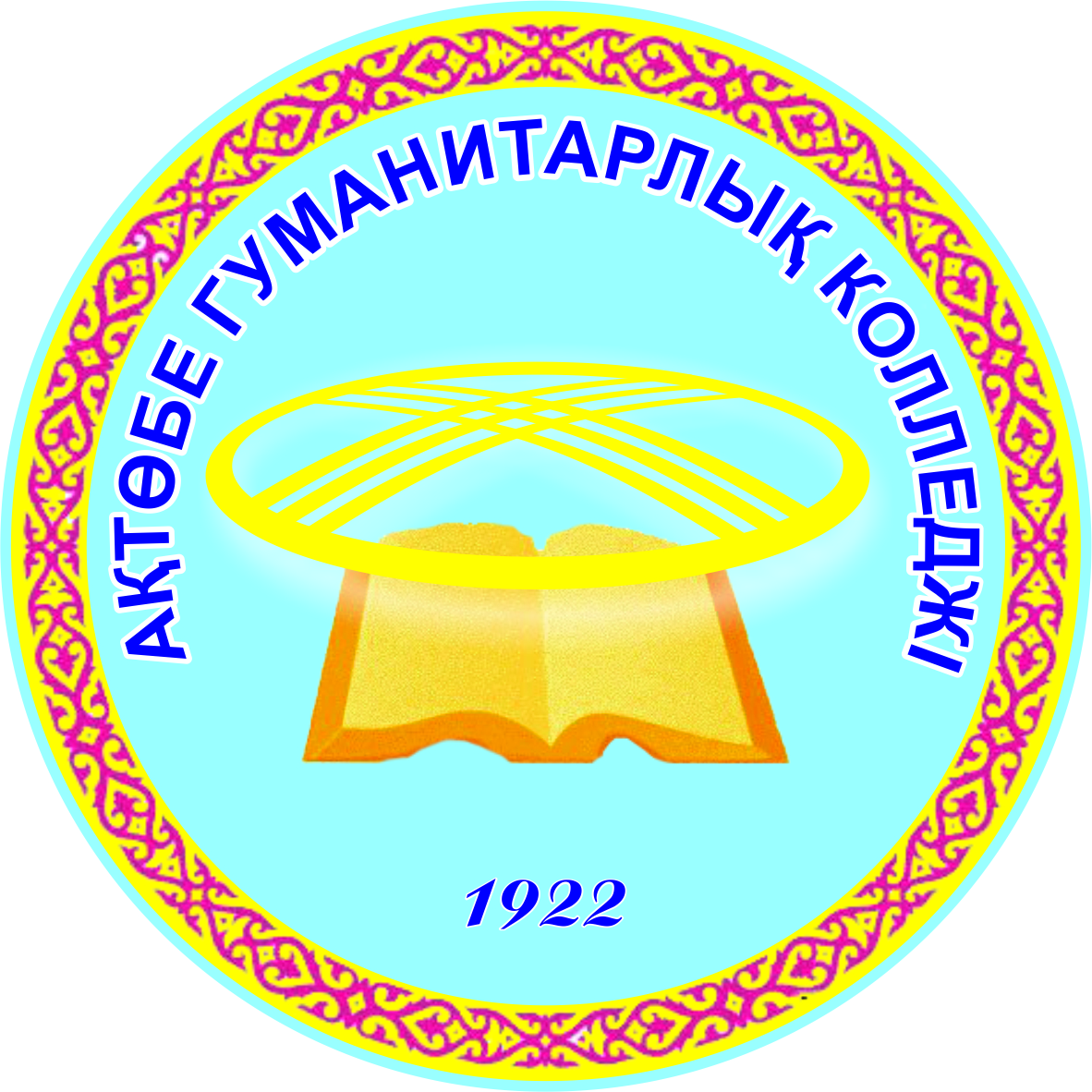 «Дипломалды» практикасының күнделік-есебіМамандығы: 0108000  «Музыкалық білім беру»Біліктілігі: 0108013  «Мектепке дейінгі және негізгі орта білім беру ұйымдарындағы музыка пәні мұғалімі»Топ:Білім алушының аты-жөні:_____________________________Ақтөбе қаласы, 2019-2020  оқу жылыПедагогикалық практика жұмыс жоспар-кестесіӘр машықкерге “ Дипломалды практикасы”  өндірістік  практикасы оқу бағдарламасында бекітілген оқу жүктемесінің көлеміПән мұғалімдері және оқу кабинеттері туралы мәліметҚоңырау кестесіСабақ кестесіПедагогикалық практикадан өтуі туралы күнделік-есепОқып болған конструкциялардың, жабдықтардың, технологиялық процесстердің, өндірістің механизациялау мен автоматтандырудың және еңбектің озық әдістерінің т.б. сипаттамасы.____________________________________________________________________________________________________________________________________________________________________________________________________________________________________________________________________________________________________________________Білім алушының қолы__________20___ж.«____» _________________2. Білім алушы практиканттың мадақтамалары мен жазалары._________________________________________________________________________________________________________________________________________________________________________________________________________________________________________________________________________________________________________________________________________________________________________________________________3. Кәсіптік практика жетекшісінің қорытындылары.________________________________________________________________________________________________________________________________________________________________________________________________________________________________________________________________________________________________________________________________________________________________________________________________________________________________________________________________________________________________________________________________________________________________________________________________________________________________________________________________________________________________________________________________________________________________________________________________________________________________________________________________________________________________________________________________________________________________________________________________________________________________________________________________________________________________________________________________________________________________________________________________________________________________________________________________________________Кәсіптік практика жетекшісініңҚолы ______________201 жыл  «____» _____________Директордың оқу-өндірістік ісі жөніндегі орынбасары___________________ Калиева А.Т.(кәсіптік практикасының тікелей жетекшісі)201 ж. «____»  ______________Қатысқан, өткізген сабақтарына талдау(жетістігі, кемшілігі,қорытынды,ұсыныстар)Білім алушының қолы ________________Жетекшісінің колы_________________Педагогикалық практикажетекшісінің(мекемеден)қорытындылары (мінездеме)
__________________________________________________________________________________________________________________________________________________________________________________________________________________________________________________________________________________________________________________________________________________________________________________________________________________________________________________________________________________________________________________________________________________________________________________________________________________________________________________________________________________________________________________________________________________________________________________________________________________________________________________________________________________________________________________________________________________________________________________________________________________________________________________________________________________________________________________________________________________________________________________________________________________________________________________________________________________________________________________________________________________________________________________________________________________________________________________
____________________________________________________________________________________________________________________________________________________________________________________________________________________________________________________________________________________________________________________________________________________________________________________________________________________________________________________________________________________________________________________________________________________________________________________________________________________________________________________________________________________________________________________________________________________________________________________________________________________________________________________________________________________________________________________________________________________________________________________________________________________________________________________________________________________________________________________________________________________________________________________________________________________________________________________________________________________________________________________________________________________________________________________________________________________________________________________________________________________________________________________________________________________________________________________________________________________________________________________________________________________________________________________________________________________________________________________________________________________________Педагогикалық практика жетекшісінің(мекемеден) қолы_________________М.О.
201ж. «___»______________                       Тәжірибе жинақтаушының қорытынды есебі __________________________________________________________________________________________________________________________________________________________________________________________________________________________________________________________________________________________________________________________________________________________________________________________________________________________________________________________________________________________________________________________________________________________________________________________________________________________________________________________________________________________________________________________________________________________________________________________________________________________________________________________________________________________________________________________________________________________________________________________________________________________________________________________________________________________________________________________________________________________________________________________________________________________________________________________________________________________________________________________________________________________________________________________________________________________________________________________________________________________________________________________________________________________________________________________________________________________________________________________________________________________________________________________________________________________________________________________________________________________________________________________________________________________________________________________________________________________________________________________________________________________________________________________________________________________________________________________________________________________________________________________________________________________________________________________________________________________________________________________________________________________________________________________________________________________________________________________________________________________________________________________________________________________________________________________________________________________________________________________________________________________________________________________________________________________________________________________________________________________________________________________________________________________________________________________________________________________________________________________________________________________________________________________________________________________________________________________________________________________________________________________________________________________________________________________________________________________________________________________________________________________________қолы_________________«Бекітемін»
АГК директорының оқу-өндірістік ісіжөніндегі орынбасары                                       А.Т. Калиева
201 ж. «    » _____________«Келісілді»
_________________________________директорының оқу ісі жөніндегі орынбасары_________________________
201 ж. «    » ____________р/с
№Педагогикалықпрактикабағдарламасынасәйкесорындалуға (оқытуға) жататынжұмыстартізбесіПедагогикалық практикабағдарламасынорындалумерзімдеріПедагогикалық практикабағдарламасынорындалумерзімдерір/с
№Педагогикалықпрактикабағдарламасынасәйкесорындалуға (оқытуға) жататынжұмыстартізбесіБасталуыАяқталуы1.«Дипломалды практикасы» іс-тәжірибесініңмақсат-міндеттері, практикабазасыментанысу.  2.Мектептің жалпы тәртібі, жұмыс режимі, практика жетекшісі және бастауыш мұғалімдерінің нұсқаулықтарымен танысу. 3.Мектеп әкімшілігімен келісілген және колледждің бекітілген «Байқаупрактикасының» кестесімен танысу.4.Практика кестесі бойынша бекітілген сынып жетекшісі және оқушыларымен танысу, көрсеткіш сабақтарға қатысу және талдау.5.Бекітілген сыныптың сабақ кестесі мен жұмыс жоспарына сәйкес жеке жұмыс жоспарын жасақтау.6. пәндерінің оқу жоспарын, оқу бағдарламаларын, оқулықтарын талдау.7.мұғалімдерінің үлгі сабақтарына қатысу, талдау жүргізу. 8.Мұғалімдерінің оқыту қызметін, сабақ кезеңдерінде оқыту әдістерін бақылау және оқушылардың танымдық іс-әрекетін ұйымдастырудың түрлі кезеңдерінде мұғалімнің оқыту технологияларын қолдануын бақылау.9.Оқу сабақтарыныңтолықжоспар-конспектісіндайындау.10.Байқау сабақтарына таратпа материалдарды, көрнекі құралдарды, дидактикалық ойындарды дайындау.11.Мектеп мұғалімі мен оқытушы-әдіскердің кестесіне сәйкес ақыл-кеңес алу.кесте бойыншакесте бойынша12.Байқау сабақтарының дайын тақырыптық сабақ жоспарын сынып мұғалімінің тексеруі, бекітуі.13.Сынып мұғалімінің қатысуымен байқау сабақтарын өткізу.Сабақтардыөзіндік және өзгелік талдау және бағалау.14.Күнделікке және баға табеліне жазба жүргізу.15.Сынақ сабақтарын өткізу кестесін құру және бекітуге ұсыну.16.Сынып мұғалімі мен колледж оқытушы-әдіскерінің қатысуымен сынақ сабақтарын өткізу. Сабақтарды өзіндік және өзгелік талдау және бағалау.кесте бойыншакесте бойынша17.Практика соңында машықкерлер педагогикалық практика күнделігі мен бағалау табелін, сабақ жоспарларын, есеп құжаттарын құру, фото-видео материалдар, мұғалімдерден мінездеме жинақтау және тапсыру.18.Мектептегі байқау практикасы кезінде жинақтаған материалдардан пәндік электронды портфолионы толықтыру, жүйелеу және презентациялау.19.«Дипломалды практикасы» бойынша сынақ сабақтарының үлгілі сабақ жоспарларынан жинақ әзірлеу.20.«Дипломалды практикасы» бойынша қорытынды конференцияға дайындық №ПәнатауыСабақ саныСынақсабақ саны1.2.3.4.5.6.7.8.БарлығыБарлығы№ПәнатауыМұғалімніңаты-жөніБіліктіліксанатыЕңбек өтілі№1-ауысым№2- ауысым1.1.2.2.3.3.4.4.5.5.6.6.I ауысымI ауысымI ауысымI ауысымI ауысымI ауысымДүйсенбіСейсенбіСәрсенбіБейсенбіЖұма1.2.3.4.5.6.	IIауысым	IIауысым	IIауысым	IIауысым	IIауысым	IIауысым1.2.3.4.5.6.күніПедагогикалық практика бағдарламасына сәйкесәр күн үшін орындалған жұмыстардың атауыПедагогикалық практикажекетақырыптарының, жұмыстарыныңорындалумерзімдеріПедагогикалық практикажекетақырыптарының, жұмыстарыныңорындалумерзімдеріПедагогикалық практика жетекшісінің қолы күніПедагогикалық практика бағдарламасына сәйкесәр күн үшін орындалған жұмыстардың атауыбасталуыаяқталуыПедагогикалық практика жетекшісінің қолы СыныбыПәніМұғаліміТақырыбыСабақтыңбарысыЖағымдыжақтарыЖағымдыжақтарыКемшіліктеріҰсыныстарҚорытынды рефлексияҚорытынды рефлексияҚорытынды рефлексияҚорытынды рефлексияҚорытынды рефлексияОңсәттеріОңсәттеріНеніжақсартуғаболадыНеніжақсартуғаболадыНеніжақсартуғаболадыКелешеккеұсынысКелешеккеұсынысКелешеккеұсынысКелешеккеұсынысКелешеккеұсыныс